Publicado en Barcelona, Distrito de Les Corts el 16/05/2022 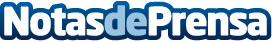 La pizza tradicional italiana llega a la ciudad de Barcelona de la mano de AzzurroAzzurro, la conocida pizzería ubicada en el barrio de Les Corts, reabre su local con nuevos propietarios y equipo profesional. Toda una reforma global que atañe desde un aspecto mucho más elegante y acogedor de su local hasta un nuevo menú con platos italianos diversos elaborados con productos frescos, ecológicos y de gran calidad. Su nueva seña de identidad son los platos y pizzas elaborados siguiendo las recetas italianas artesanales, aunque dejando espacio a la creatividad de sus expertos cocinerosDatos de contacto:Mara Santana690 28 90 45Nota de prensa publicada en: https://www.notasdeprensa.es/la-pizza-tradicional-italiana-llega-a-la Categorias: Gastronomía Cataluña Restauración http://www.notasdeprensa.es